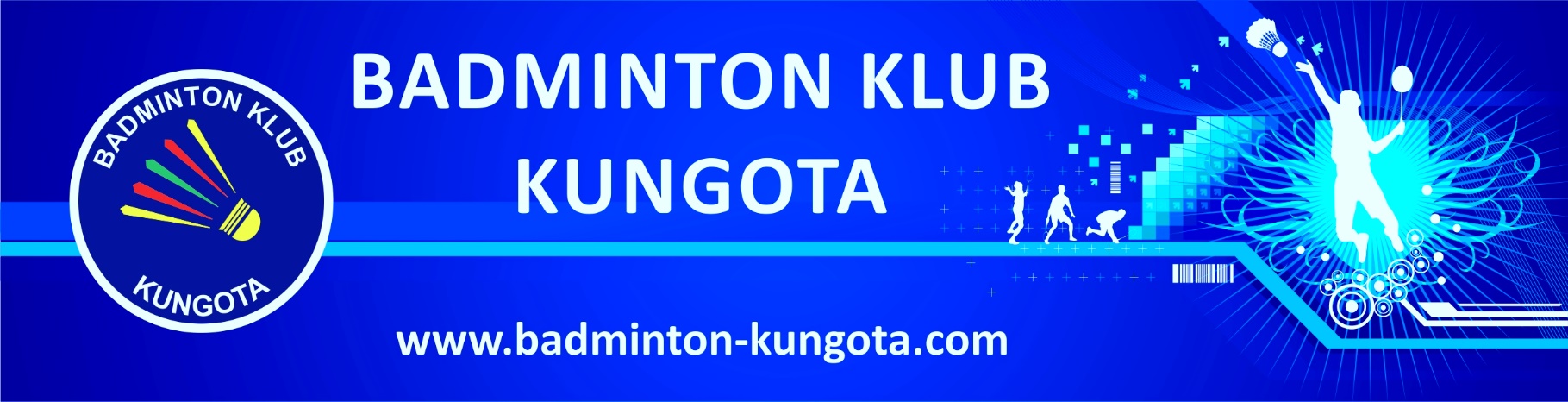 11.KUNGOTA GP OPEN 2018ORGANIZATOR:		Badminton klub KungotaVODJA TEKMOVANJA:	Marko Herman +386 41 361 245KRAJ:				Dvorana HLADE, Plintovec 33b, Zg. Kungota, 8 igriščČAS TEKMOVANJA:		Sobota, 17. 11. 2018 od 9h daljeDISCIPLINE:		-     A skupina: najboljši igralciB skupina: boljši igralciC skupina: slabši igralci, ki se ne uvrščajo na lestvice.Za izvedbo posamezne discipline morajo biti najmanj 4 prijaveUDELEŽENCI:		Skupine A, B in C: vsi rekreativni igralci. SISTEM TEKMOVANJA: 	Kvalifikacije po skupinah (Round Robin). V glavni turnir napredujeta prva dva igralca (para) iz vsake skupine, kjer se igra po sistemu enojnega KO na dva dobljena niza do 21IGRALNE ŽOGICE:		Pernate žogice članov ballpoola BZS.NAGRADE:			Medalje in praktične nagrade.IGRALNINA:			Posamezno: 13 EUR; dvojice: 7 EUR                                         V prijavnino je všteta malica, topel obrok in igralnina.NAČIN IN ROK PRIJAV:  	Predhodne prijave do četrtka, 14. 11. 2018 do 24.00 na 	                                         E-Prijava klubiE-Prijava posameznikiINFORMACIJE: 		herman.marko@gmail.com OPOMBE: 			Udeleženci so dolžni upoštevati navodila organizatorja glede  	poteka tekmovanja. Organizator ne odgovarja za garderobo in	morebitne poškodbe udeležencev.